DIOCESE DE UBERLÂNDIA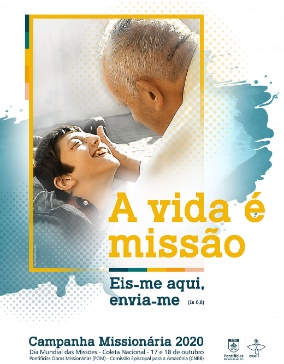 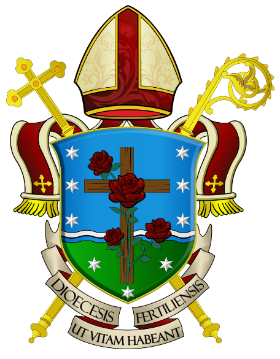 CONSELHO MISSIONÁRIO DIOCESANO (COMIDI)(34) 3222-9097 / (34) 3235-0144coordernacaopastoral@gmail.comCampanha do Mês Missionário 2020Tema: “A vida é missão”Lema: “Eis-me aqui, envia-me” (Is 6,8)ENCONTRO DE FORMAÇÃO PARA O MÊS MISSIONÁRIO – OUTUBRO 2020Data: 26 de setembro de 2020Hora: das 16:00h às 17:30hAplicativo utilizado:  GOOGLE MEET	FICHA DE INSCRIÇÃONOME:FORANIA:PARÓQUIA:ENVOLVIMENTO PAROQUIAL: ENDEREÇO: TELEFONES:WHATSAPP:E-MAIL:OBS: esta Ficha de Inscrição deverá ser encaminhada para a Coordenação Diocesana de Pastoral, nos seguintes endereços:- E-mail: coordernacaopastoral@gmail.comOu- Link para a participação - https://meet.google.com/pyd-xmpv-ojm- WhatsApp: (34) 9 9132-9758 (Milson)